Městská knihovna Písek, Alšovo nám. 75/13, 397 01 Písek činí, v souladu s článkem 13 Obecného nařízení o ochraně osobních údajů 2016/679, informační povinnost prostřednictvím Zásad ochrany osobních údajů, které jsou dostupné na webových stránkách knihovny www.knih-pi.cz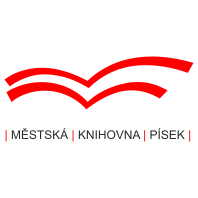 Žádost subjektu údajůŽádost subjektu údajůŽádost subjektu údajůŽádost subjektu údajůŽádost subjektu údajůIdentifikace subjektu údajůIdentifikace subjektu údajůIdentifikace subjektu údajůIdentifikace subjektu údajůIdentifikace subjektu údajůJméno a příjmení:Jméno a příjmení:Jméno a příjmení:Jméno a příjmení:Jméno a příjmení:Datum narození:Datum narození:Datum narození:Datum narození:Datum narození:Adresa:Adresa:Adresa:Adresa:Adresa:Telefonní číslo:Telefonní číslo:Telefonní číslo:Telefonní číslo:Telefonní číslo:E-mail (nepovinný údaj):  E-mail (nepovinný údaj):  E-mail (nepovinný údaj):  E-mail (nepovinný údaj):  E-mail (nepovinný údaj):  Předmět žádosti – Právo na výmaz osobních údajůPředmět žádosti – Právo na výmaz osobních údajůPředmět žádosti – Právo na výmaz osobních údajůPředmět žádosti – Právo na výmaz osobních údajůPředmět žádosti – Právo na výmaz osobních údajůOsobní údaje, které mají být vymazány a které o Vás nemáme dále zpracovávat:Osobní údaje, které mají být vymazány a které o Vás nemáme dále zpracovávat:Osobní údaje, které mají být vymazány a které o Vás nemáme dále zpracovávat:Osobní údaje, které mají být vymazány a které o Vás nemáme dále zpracovávat:Osobní údaje, které mají být vymazány a které o Vás nemáme dále zpracovávat:Máte zájem o informaci o takových příjemcích osobních údajů? Máte zájem o informaci o takových příjemcích osobních údajů? Máte zájem o informaci o takových příjemcích osobních údajů? Máte zájem o informaci o takových příjemcích osobních údajů? Máte zájem o informaci o takových příjemcích osobních údajů? AnoAnoAnoNeNePo přezkoumání Vaší žádosti a shledání oprávněného nároku budeme, dle Obecného nařízení o ochraně osobních údajů 2016/679, informovat všechny příjemce, kterým byly Vaše osobní údaje zpřístupněny, s výjimkou případů, kdy by to bylo nemožné nebo by to vyžadovalo nepřiměřené úsilí.Pokud žádáte o výkon práva na výmaz, uveďte, prosím, zdůvodnění Vaší žádosti. Pokud tak neučiníte, nemůže být žádosti vyhověno.Pokud žádáte o výkon práva na výmaz, uveďte, prosím, zdůvodnění Vaší žádosti. Pokud tak neučiníte, nemůže být žádosti vyhověno.Datum:Podpis: